					          ירושלים,י''ג באב התשע''ח25 יולי ,2018 מס' תיק - 89/2018לכבודגיא זומרהתנועה לחופש המידע  שלום רב,הנדון:   מספר עובדי הרשות בחלוקה לישוביםמצ"ב הנתונים המבוקשים על-ידך.	בכבוד רב ,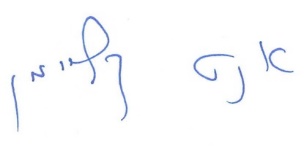 אנט קליימןממונה על פניות הציבור וחוק חופש המידע